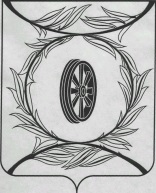 Челябинская областьСОБРАНИЕ ДЕПУТАТОВ КАРТАЛИНСКОГО МУНИЦИПАЛЬНОГО РАЙОНАРЕШЕНИЕот 29 августа 2019 года  № 684-Н                                                           О присуждении премии Собрания  депутатов Карталинского муниципального района работникам образования Карталинского муниципального районаВ целях поощрения работников социальной сферы Карталинского муниципального района за высокое профессиональное мастерство и добросовестный труд, на основании  решения Собрания депутатов Карталинского муниципального района от 27.10.2005 года № 74-Н «О премии Собрания депутатов Карталинского муниципального района работникам социальной сферы», Собрание депутатов Карталинского муниципального района РЕШАЕТ:1. Присудить премии Собрания депутатов Карталинского муниципального района работникам образования Карталинского муниципального района в размере 5000 рублей каждому:- Верткой Светлане Александровне – учителю русского языка муниципального общеобразовательного учреждения «СОШ № 17 имени Героя Советского Союза Серафима Ивановича Землянова»;- Гридяевой Наталье Викторовне – учителю английского языка муниципального общеобразовательного учреждения «Анненская СОШ»;- Максименко Наталье Васильевне – учителю начальных классов муниципального общеобразовательного учреждения «Великопетровская СОШ имени Героя Советского Союза Ивана Семеновича Пьянзина»;- Соколовой Наталье Григорьевне – заведующему муниципального дошкольного образовательного учреждения «Детский сад п. Варшавка»;- Кадошниковой Наталие Борисовне – воспитателю муниципального дошкольного образовательного учреждения «Центр развития ребенка - детский сад № 6 г. Карталы»;-  Гречущевой Тамаре Валерьевне – директору муниципального учреждения «Центр развития образования Карталинского муниципального района».2. Разместить настоящее решение на официальном сайте администрации Карталинского муниципального района в сети Интернет.Председатель Собрания депутатовКарталинского муниципального района                                       В.К. Демедюк